                 КАРАР                                         №   23                                         РЕШЕНИЕ               «02»  декабрь 2019 йыл                                                     «02»  декабря 2019 годО проекте решения Совета сельского поселения 1- Иткуловский сельсовет муниципального района Баймакский район  Республики Башкортостан  «О бюджете сельского поселения 1- Иткуловский  сельсовет муниципального района Баймакский район  Республики Башкортостан  на  2020 год  и на плановый период 2021 и 2022 годов»           В соответствии  с Федеральным Законом от 06.10.2003 г № 131-ФЗ «Об общих принципах местного   самоуправления в РФ», Положением  о публичных слушаниях сельского поселения   1- Иткуловский   сельсовет  утвержденного решением Совета сельского поселения № 27 от 14.04.2016 года, Уставом сельского   поселения, Совет сельского поселения 1- Иткуловский  сельсовет муниципального района Баймакский район Республики Башкортостан РЕШИЛ:Утвердить проект решения  Совета сельского поселения 1-Иткуловский  сельсовет муниципального района Баймакский район  Республики Башкортостан  «О бюджете сельского поселения 1- Иткуловский  сельсовет муниципального района Баймакский район  Республики Башкортостан  на  2020 год и на плановый период 2021 и 2022 годов» Настоящее решение вступает в силу со дня его официального обнародования на информационных стендах по адресу: с.1-е Иткулово,   ул. Ленина, 85.Обнародовать настоящее решение на информационных стендах здания Администрации сельского поселения 1- Иткуловский  сельсовет муниципального района Баймакский район Республики Башкортостан и разместить информацию на официальном сайте сельского поселения 1- Иткуловский  сельсовет муниципального района Баймакский район Республики Башкортостан в сети «Интернет».Контроль за исполнением настоящего решения возложить на постоянную комиссию по бюджету, налогам и вопросам собственности Совета сельского поселения 1- Иткуловский  сельсовет муниципального района Баймакский район Республики Башкортостан.  Глава 1- Иткуловский сельсоветмуниципального районаБаймакский районРеспублики Башкортостан:                                                             Ю.Ю.РаевБашҠортостан республикаҺЫБаймаК  районы муниципальРайоныныҢ  1- ЭТКОЛ ауылбилӘмӘҺе СОВЕТЫРЕСПУБЛИКА БАШКОРТОСТАН СОВЕТ сельского поселения                   1-ИТКУЛОВСКИЙ  сельсовет муниципального района Баймакский районБашҠортостан республикаҺЫБаймаК  районы муниципальРайоныныҢ  1- ЭТКОЛ ауылбилӘмӘҺе СОВЕТЫ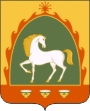 РЕСПУБЛИКА БАШКОРТОСТАН СОВЕТ сельского поселения                   1-ИТКУЛОВСКИЙ  сельсовет муниципального района Баймакский район453673, Баймаҡ районы, 1-Этҡол ауылы, Ленин урамы, 85 тел. 8(34751) 4-24-68, 4-24-30факс 8(34751) 4-24-30453673, Баймаҡ районы, 1-Этҡол ауылы, Ленин урамы, 85 тел. 8(34751) 4-24-68, 4-24-30факс 8(34751) 4-24-30                    453673, Баймакский район, с.1-Иткулово, ул. Ленина, 85                   тел. 8(34751) 4-24-68, 4-24-30               факс 8(34751) 4-24-30                    453673, Баймакский район, с.1-Иткулово, ул. Ленина, 85                   тел. 8(34751) 4-24-68, 4-24-30               факс 8(34751) 4-24-30